ErrataAt Dearborn™ Real Estate Education, we are proud of our reputation for providing the most complete, current, and accurate information in all our products. We are committed to ensuring the kind of quality you rely on. Please note the following changes, which will be reflected in the next printing of Modern Real Estate Practice in New York for Salespersons, Thirteenth Edition. To use this document, you will need to know which revision of the book you have. The revision is indicated on the copyright page, which is on the second page of the book.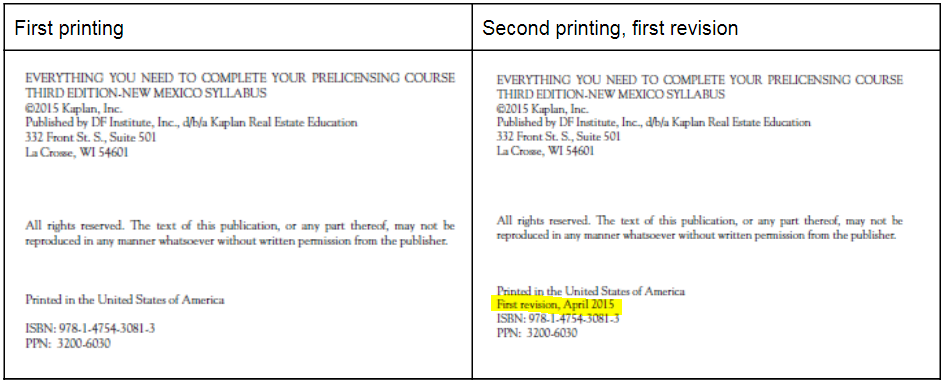 Page/LocationReads NowShould Be10, 1st paragraph under Licensing Procedure$50 license fee$55 license fee12, Figure 1.3: Real Estate Salesperson ApplicationREPLACED by current application form found here: https://www.dos.ny.gov/forms/licensing/0022-f-a.pdf31, 1st paragraph$50 for a salesperson and $150 for a broker$55 for a salesperson and $155 for a broker